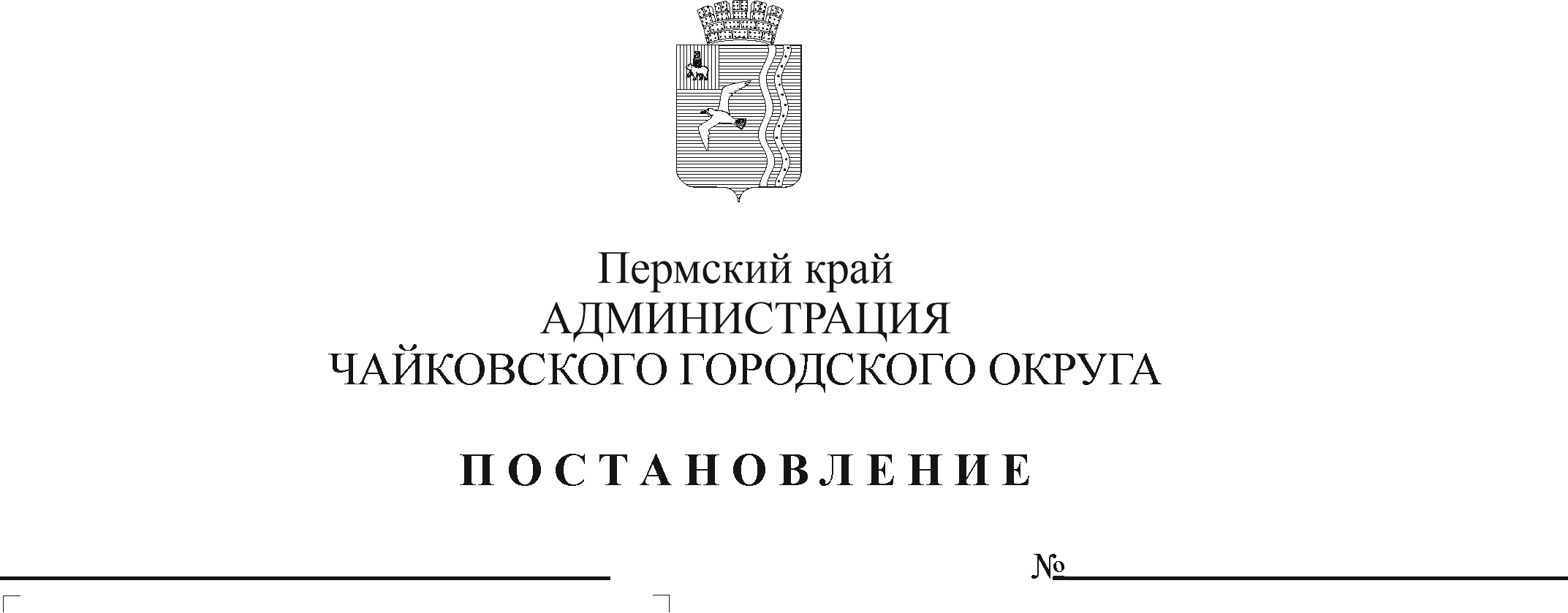 В соответствии Федеральным законом от 6 октября 2003 г. № 131-ФЗ «Об общих принципах организации местного самоуправления в Российской Федерации», постановлением Правительства Пермского края от 28 ноября 2017 г. № 966-п «Об утверждении Порядка разработки и утверждения схемы размещения нестационарных торговых объектов», Уставом Чайковского городского округа, в целях упорядочения сезонной уличной торговли и поддержки физических лиц, занимающихся садоводством, огородничеством, реализующих собственно выращенную продукцию, собственно собранные дикоросы ПОСТАНОВЛЯЮ:Внести в Порядок организации временных торговых мест для уличной торговли на территории Чайковского городского округа, утвержденный постановлением администрации Чайковского городского округа от 15 июня 2021 г. № 572 (далее – Порядок) следующее изменение:в пункте 1.3. слова «в период с 1 мая по 31 октября» исключить;в пункте 2.1 слова «в весенне-осенний период» исключить;в Перечне размещения временных торговых мест для уличной торговли на территории Чайковского городского округа, являющегося приложением в Порядку, позицию: изложить в следующей редакции:2. Опубликовать постановление в муниципальной газете «Огни Камы» и разместить на официальном сайте администрации Чаковского городского округа в сети «Интернет».3. Постановление вступает в силу после его официального опубликования. Глава городского округа-глава администрацииЧайковского городского округа                                                 Ю.Г. Востриков3.Основной район:                       ул. Вокзальная (напротив дома № 52 по ул. Карла Маркса)Продукция с приусадебных участков, дикоросы121,03.Основной район:                       ул. Вокзальная (напротив дома № 52 по ул. Карла Маркса)Продукция с приусадебных участков, дикоросы211,0